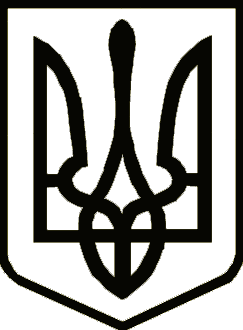 			Україна 	     	                  СРІБНЯНСЬКА СЕЛИЩНА РАДАРОЗПОРЯДЖЕННЯПро затвердження інструкційз охорони праців Срібнянській селищній раді        Керуючись п.п 19, 20 частини четвертої ст.42 Закону України Про місцеве самоврядування в Україні», на виконання ст. 13 Закону України «Про охорону праці», з метою створення і підтримання належних, безпечних і здорових умов праці, запобігання нещасним випадкам та професійним захворюванням в апараті Срібнянської селищної ради зобов’язую:         1. Затвердити інструкції з охорони праці для працівників Срібнянської селищної ради:- інструкція №1 вступного інструктажу з питань охорони праці для працівників Срібнянської селищної ради (додаток 1);- інструкція №2 про заходи пожежної безпеки в службових приміщеннях (додаток 2);- інструкція №3 понаданню першої долікарської медичної допомоги(додаток 3);- інструкція №4 з охорони праці  при користуванні електропобутовими приладами (додаток 4);- інструкція №5 з охорони праці під час робіт на персональному комп’ютері(додаток 5);- інструкція №6 з охорони праці під час робіт на копіювальних апаратах(додаток 6);- інструкція №7 з охорони праці для водія легкового автомобіля (додаток 7);- інструкція №8  з охорони праці для сторожа (додаток 8);-інструкція №9  з охорони праці для працівників, які перебувають у службовому відрядженні (додаток 9);- інструкція №10  з охорони праці для прибиральника службових приміщень (додаток10);- інструкція № 11 з охорони праці для опалювача (додаток11).        2. Контроль за виконанням цього розпорядження покласти на заступника селищного голови Володимира ШУЛЯКА.Селищний голова                                                                Олена ПАНЧЕНКО001 березня 2023 року    смт Срібне			      №29